高风险第三方供应商任命程序第三方控制手段和流程是降低第三方可能对公司构成之风险的重要工具。必须将以下步骤应用于此程序所覆盖的第三方。高风险第三方供应商尽管所有业务合作伙伴均可能对公司构成风险，但就本程序而言，高风险第三方 (“HRTP”) 指的是：代表我们或[插入公司名称]行事。以我们的名义提供服务；和/或在向公司提供服务的过程中，与政府官员、政府机构或医疗保健专业人员 (“HCP”) 进行互动。此类第三方的示例包括但不限于报关代理、旅行社、协助产品注册的供应商、法务提供商、
税务顾问、协助办理执照与许可的供应商。此程序不适用于次级经销商/代理。对于次级经销商/代理，请参阅次级经销商/代理的任命程序。尽职调查、签约和入职在任何 HRTP 开始向公司提供服务之前，必须完成以下步骤：尽职调查：一旦将第三方确定为 HRTP，则必须对此个人或实体进行尽职调查。必须保存完成尽职调查的证据。这些第三方尽职调查程序，无论是由公司员工还是指定的服务提供者执行，都必须包括：HRTP 的业务需求和资质证明文件。使用互联网、法人实体注册、收益所有人确认和信用状况检查来进行背景调查、
名誉和不良媒体信息检索。订立合同：在提供任何服务之前，公司与每个 HRTP 之间必须签署有效的法律合同或书面协议。此类合同必须：由[插入职务]代表公司签署。明确界定签约实体、HRTP 将提供的服务，以及合同条款。反映一切相关费用、收取费用的比率或价格，以及付款条件。包括反贿赂与反腐败 (ABAC) 条款和条件。有关其他订约说明，请参阅《高风险第三方合同指南》。入职:尽职调查和签约完成后，HRTP 可能须办理全面入职。为启动新的 HRTP，须将 HRTP 的名称、地址、银行信息、付款条款、尽职调查文件和已签合同提供给负责的
员工。付款、供应商维护和合同终止付款：支付给 HRTP 的付款应比支付给其他第三方的付款接受更为详尽的审查。在批准向 HRTP 支付任何款项之前，所有相关文件（包括发票、支持文件和付款申请）都必须经过[插入职务]的审核。只有在以书面形式记录这些人的批准后，款项才可发出。付款仅应直接发放给 HRTP 合同中反映的个人或实体。供应商维护：所有 HRTP 应至少[插入时间周期]接受一次评估，以确保 i）他们的服务满足公司的业务和合规要求，ii）公司仍需要他们的服务，以及 iii）没有任何重大变化对已开展的初始尽职调查结果产生影响（例如，所有权结构变化）。具体来说，在评估时：[插入职务]应评估公司在上一年内是否针对 HRTP 提供的任何服务予以付款 。
无付款活动可能表明公司不再需要该 HRTP 的服务，可以将其停用。[插入职务]应通过调查、对 HRTP 的了解或与管理此 HRTP 关系的员工的讨论，来判别是否发生了任何重大事件，使先前开展的尽职调查无效，需重新开展尽
职调查。合同终止:在与 HRTP 终止合同时，应通知 HRTP，宣布合同不再生效，并应在法律规定的通知期后停用此 HRTP（即暂停付款）。公司可能还需要通知其制造商。在以下情况（以及其他适用情况）下，根据[插入职务]的酌情考量，可能需要与 HRTP 终止合同：违反合同条款，包括 ABAC 条款和条件。对方出现声誉问题或不良媒体信息。表现不佳或未达到目标/目的。断定不再需要此 HRTP 的服务。问题与担忧如果您对如何应用此处包含的程序有疑问，或者对任何第三方供应商有疑虑，您应立即向您的主管或[插入职务]提出。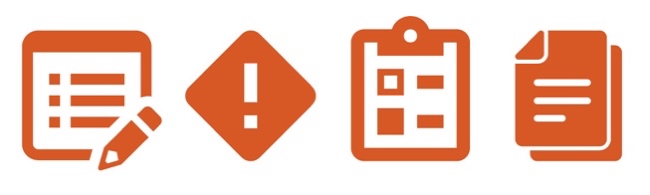 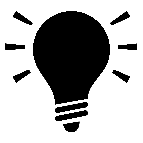 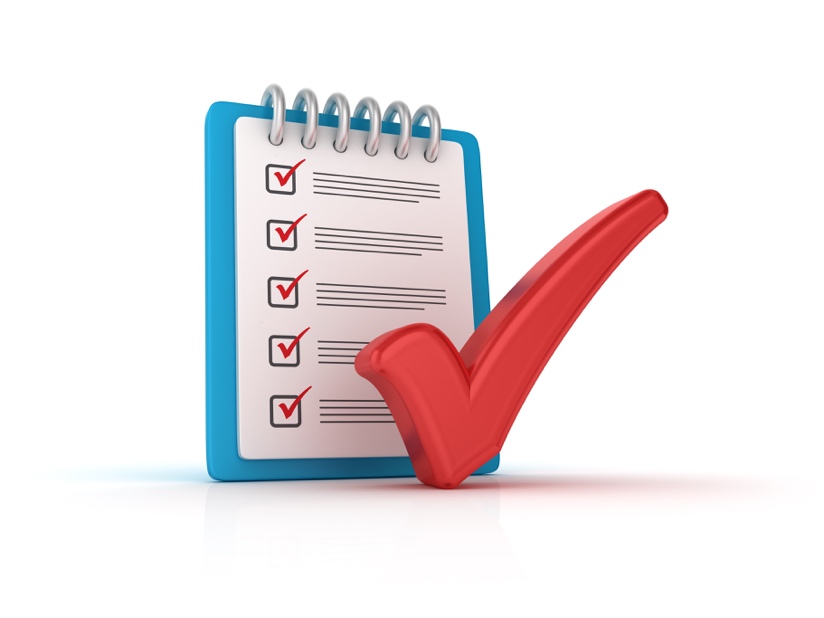 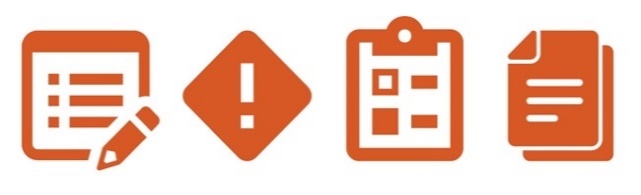 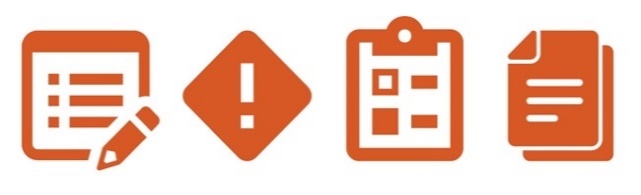 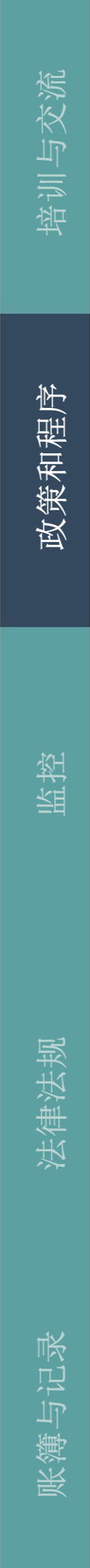 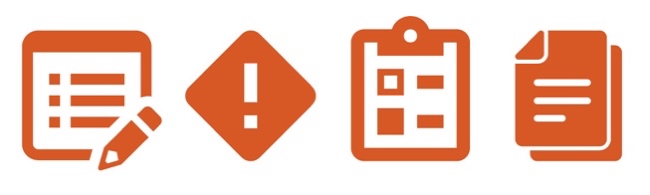 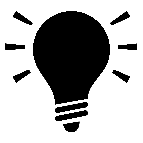 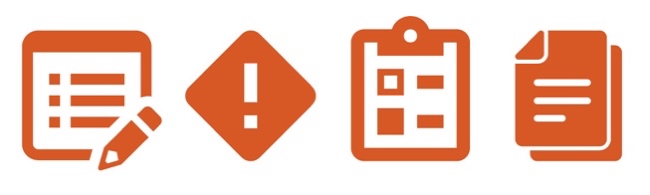 